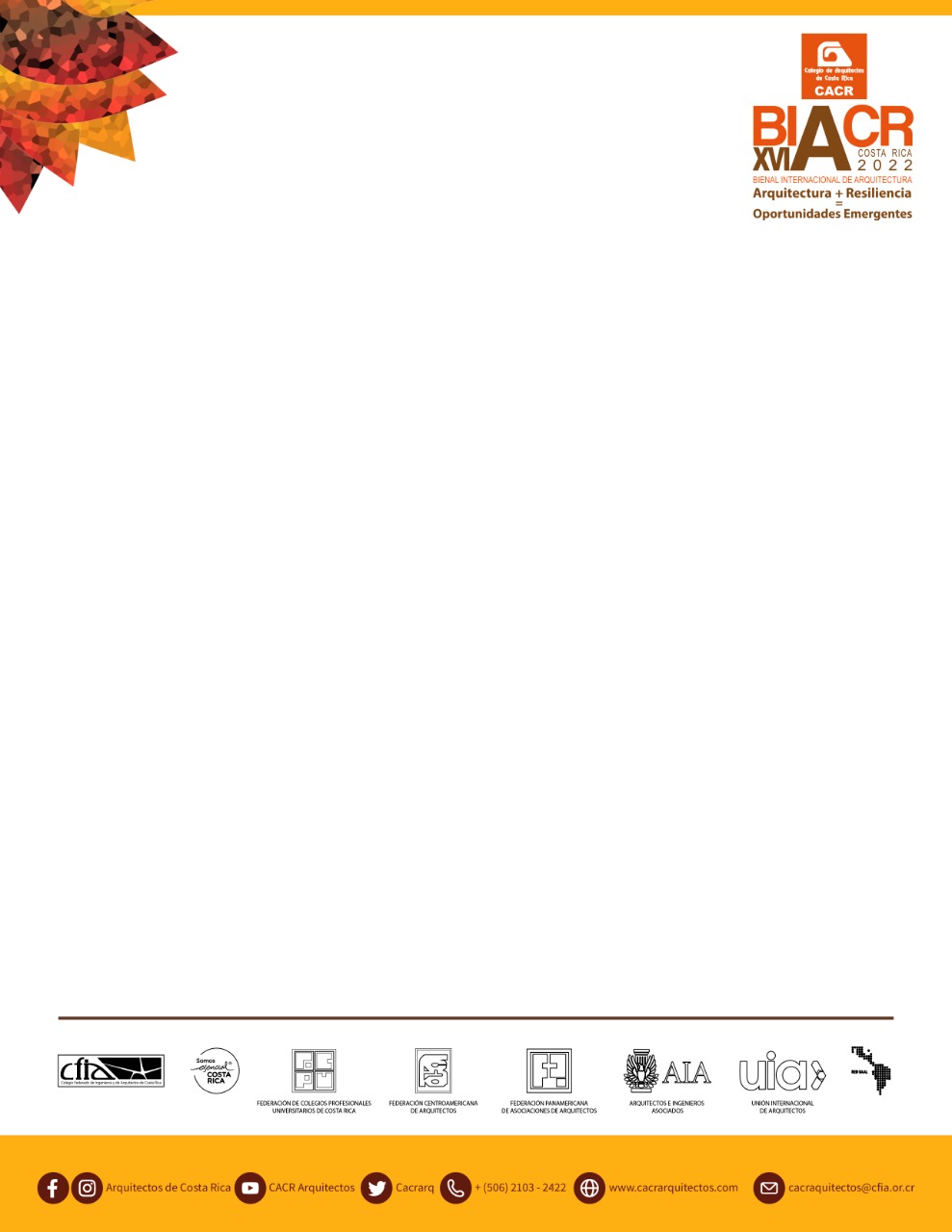 DECLARACIÓN JURADAYo                       , Arquitecto/a,  portador/a de la cédula de identidad número_______, bajo la gravedad del juramento.DECLARO:1- Que soy miembro del ______________________ (asociación, colegio o entidad de arquitectura de su país), con identificación número __________, y me encuentro al día con todas mis obligaciones.2- Que mi participación en la XVI Bienal Internacional de Arquitectura de Costa Rica, se ha hecho voluntariamente y de acuerdo al reglamento respectivo, el que se considera parte integral del presente documento, al cual me adhiero.3- Que el proyecto denominado                          _______________________________, que ha sido inscrito para participar en la XVI Bienal Internacional de Arquitectura de Costa Rica, es de mi diseño y creación, es decir, soy el autor/a intelectual de la obra. En caso de tratarse de un grupo interdisciplinario, las personas mencionadas en el punto siguiente, se entienden co-autores/as.4- Que en la obra mencionada   _ SI / __ / NO, hubo más participantes. En caso de haber participado, son co-autores las siguientes personas: Nombre __________________________ Cédula _______________Nombre __________________________ Cédula _______________Nombre __________________________ Cédula _______________Nombre __________________________ Cédula _______________Nombre __________________________ Cédula _______________(  ) No hay más personas que hayan participado.5- Que con esta declaración dejo constancia que salvo lo dicho en las dos cláusulas anteriores, no hay más derechos de autor que reconocer.6- Que el proyecto cuenta con todos los permisos requeridos para su elaboración y construcción. Si (  ) No(  ). 7-Autorizo expresamente que el proyecto aquí mencionado, pueda aparecer en la revista HABITAR, gane o no un premio o mención, así como en la Memoria del Congreso y en cualquier otro medio que el comité de Bienal o de la Junta Directiva del Colegio de Arquitectos de Costa Rica establezca.8‐ Que la autorización señalada en el punto anterior se entiende únicamente para efectos de divulgación, y no concede ningún derecho sobre la obra.9- Que la participación de mi obra en la Bienal, contó con la aprobación del propietario del inmueble, y ésta persona ha autorizado al Colegio de Arquitectos  de Costa Rica, a realizar la divulgación en la forma que se indica en el punto anterior. 10- Que el propietario ha autorizado a colocar una placa conmemorativa en caso de que la obra obtenga un premio o mención en la XVI Bienal Internacional de Arquitectura 2022 del Colegio de Arquitectos de Costa Rica.11- Que acepto someterme al criterio del Jurado. Si( ) No ( ).12- Que en forma adicional a lo dicho en la cláusula sobre divulgación de los trabajos participantes, acepto conforme, que se utilice tanto mi imagen como mi nombre de manera pública, para cualquier nota periodística u otras publicaciones relacionadas con la Bienal, sin exigir por ello suma de dinero alguna correspondiente a derechos de imagen ni de ningún otro tipo. Por este medio, cedo los derechos de imagen en forma temporal a favor del patrocinador, pero solo para lo que se indica en esta cláusula.13-Declaro bajo la Fe de Juramento que toda la información brindada en este documento, y en los entregados para participar, es verdadera; de no ser así, asumo lasconsecuencias del caso, bajo apercibimiento del delito de perjurio.EL CACR DEJA CLARO QUE:1. El proyecto no podrá ser modificado en forma alguna.2. La divulgación que el Colegio de Arquitectos de Costa Rica haga sobre la obra, deberá establecer que la autoría del proyecto pertenece a sus autores.Firma:Cédula:   San José, Costa Rica 2022.